ЗАКЛЮЧЕНИЕпо результатам правовой и антикоррупционной экспертизыКонсультантом юридического отдела администрации Нижнеилимского муниципального района Даниловой Оксаной Николаевной в соответствии с Федеральным законом от 17 июля 2009 г. N 172-ФЗ "Об антикоррупционной экспертизе нормативных правовых актов и проектов нормативных правовых актов", руководствуясь Методикой проведения антикоррупционной экспертизы нормативных правовых актов и проектов нормативных правовых актов, утвержденной Постановлением Правительства Российской Федерации от 26 февраля 2010 г. N 96 (далее – Методика), Порядком осуществления антикоррупционной экспертизы нормативно правовых актов Нижнеилимского муниципального района и их проектов, иных правовых актов Нижнеилимского муниципального района и их проектов, принятой Решением Думы Нижнеилимского муниципального района № 566 от 29.12.2009 г. проведена правовая и антикоррупционная экспертиза проекта постановления «О внесении изменений в муниципальную программу «развитие инфраструктуры городских и сельских поселений Нижнеилимского муниципального района» на 2021-2025 годы, утвержденную постановлением администрации Нижнеилимского муниципального района от 23.06.2021 г. № 545» (далее – проект постановления).Проект постановления разработан отделом социально-экономического развития.Представленным на экспертизу проектом постановления вносятся изменения в связи с увеличением финансирования.Представленный проект постановления содержит следующие факторы, которые способствуют или могут способствовать созданию условий для проявления коррупции:В целях устранения выявленных коррупциогенных факторов необходимо доработать проект постановления «О внесении изменений в муниципальную программу «развитие инфраструктуры городских и сельских поселений Нижнеилимского муниципального района» на 2021-2025 годы, утвержденную постановлением администрации Нижнеилимского муниципального района от 23.06.2021 г. № 545» в полном объеме.Консультант юридического отдела					О.Н. ДаниловаИркутская область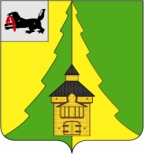 Администрация Нижнеилимскогомуниципального районаЮРИДИЧЕСКИЙ ОТДЕЛ665653, г.Железногорск-Илимский8 квартал дом 20Тел. /факс 3-18-18e-mail: urotdel_nilim@mail.ruот 13.10.2023 г. № 96На № _______ от ___________ г.Начальнику отдела социально-экономического развития А.В. БольшаковуN 
п/пТипичный коррупционный фактор, проявление коррупциогенности Норма, в которой обнаружен коррупционный фактор (статья, абзац и пр.) 4. Коррупционные факторы, содержащие неопределенные, трудновыполнимые и (или) обременительные требования к гражданам и организациям4. Коррупционные факторы, содержащие неопределенные, трудновыполнимые и (или) обременительные требования к гражданам и организациям4. Коррупционные факторы, содержащие неопределенные, трудновыполнимые и (или) обременительные требования к гражданам и организациямв)Юридико-лингвистическая неопределенностьОформление текста проекта постановления и Положения не соответствуют требованиям Инструкции по делопроизводству администрации Нижнеилимского муниципального района, утвержденной распоряжением Мэра Нижнеилимского муниципального района № 955 от 21.08.2006 года:- не соответствуют требованиями поля и интервал документа;- отсутствует нумерация страниц;- в п.3 постановления использованы разные размеры шрифта;- не соответствует требованиям реквизит приложения.Другие коррупционные факторы:Выявлены нарушения Федерального закона от 25.12.2008 года № 273-ФЗ «О противодействии коррупции, Федерального закона от 17.07.2009 года № 172-ФЗ «Об антикоррупционной экспертизе нормативных правовых актов и проектов нормативных правовых актов», постановления Правительства Российской Федерации от 26 февраля 2010 г. N 96 «Об антикоррупционной экспертизе нормативных правовых актов и проектов нормативных правовых актов», Решения Думы Нижнеилимского муниципального района от 29.12.2009 г. № 566 «Об утверждении «Порядка осуществления антикоррупционной экспертизы нормативно правовых актов Нижнеилимского муниципального района и их проектов, иных правовых актов Нижнеилимского муниципального района и их проектов», постановления администрации Нижнеилимского муниципального района от 03.07.2014 года № 1073 «О порядке осуществления антикоррупционной экспертизы муниципальных нормативно правовых актов администрации Нижнеилимского муниципального района»:В целях обеспечения реализации прав граждан и организаций на доступ к информации о правотворческой деятельности органов местного самоуправления проект постановления является нормативно-правовым актом, в связи с чем должен быть размещен на официальном сайте муниципального образования «Нижнеилимский район». В нарушение вышеуказанного законодательства проект постановления на официальном сайте не размещен.Другие коррупционные факторы:Выявлены нарушения Федерального закона от 25.12.2008 года № 273-ФЗ «О противодействии коррупции, Федерального закона от 17.07.2009 года № 172-ФЗ «Об антикоррупционной экспертизе нормативных правовых актов и проектов нормативных правовых актов», постановления Правительства Российской Федерации от 26 февраля 2010 г. N 96 «Об антикоррупционной экспертизе нормативных правовых актов и проектов нормативных правовых актов», Решения Думы Нижнеилимского муниципального района от 29.12.2009 г. № 566 «Об утверждении «Порядка осуществления антикоррупционной экспертизы нормативно правовых актов Нижнеилимского муниципального района и их проектов, иных правовых актов Нижнеилимского муниципального района и их проектов», постановления администрации Нижнеилимского муниципального района от 03.07.2014 года № 1073 «О порядке осуществления антикоррупционной экспертизы муниципальных нормативно правовых актов администрации Нижнеилимского муниципального района»:В целях обеспечения реализации прав граждан и организаций на доступ к информации о правотворческой деятельности органов местного самоуправления проект постановления является нормативно-правовым актом, в связи с чем должен быть размещен на официальном сайте муниципального образования «Нижнеилимский район». В нарушение вышеуказанного законодательства проект постановления на официальном сайте не размещен.Другие коррупционные факторы:Выявлены нарушения Федерального закона от 25.12.2008 года № 273-ФЗ «О противодействии коррупции, Федерального закона от 17.07.2009 года № 172-ФЗ «Об антикоррупционной экспертизе нормативных правовых актов и проектов нормативных правовых актов», постановления Правительства Российской Федерации от 26 февраля 2010 г. N 96 «Об антикоррупционной экспертизе нормативных правовых актов и проектов нормативных правовых актов», Решения Думы Нижнеилимского муниципального района от 29.12.2009 г. № 566 «Об утверждении «Порядка осуществления антикоррупционной экспертизы нормативно правовых актов Нижнеилимского муниципального района и их проектов, иных правовых актов Нижнеилимского муниципального района и их проектов», постановления администрации Нижнеилимского муниципального района от 03.07.2014 года № 1073 «О порядке осуществления антикоррупционной экспертизы муниципальных нормативно правовых актов администрации Нижнеилимского муниципального района»:В целях обеспечения реализации прав граждан и организаций на доступ к информации о правотворческой деятельности органов местного самоуправления проект постановления является нормативно-правовым актом, в связи с чем должен быть размещен на официальном сайте муниципального образования «Нижнеилимский район». В нарушение вышеуказанного законодательства проект постановления на официальном сайте не размещен.